國立苗栗高級商業職業學校110學年度第一學期均質化計畫-給大腦的平靜休息法~正念練習工作坊(1)◎時間：110年11月16日(星期二) 9：00 ~ 16：00◎地點： 團體諮商室國立苗栗高級商業職業學校110學年度第一學期均質化計畫-給大腦的平靜休息法~正念練習工作坊(2)◎時間：110年11月30日(星期二) 9：00 ~ 16：00◎地點： 團體諮商室國立苗栗高級商業職業學校110學年度第一學期均質化計畫生涯輔導教師共備社群1◎時間：110年12月09日(星期四) 12：30 ~ 14：30◎地點：生涯規劃教室國立苗栗高級商業職業學校110學年度第一學期均質化計畫生涯輔導教師共備社群2◎時間：110年12月16日(星期四) 12：30 ~ 14：30◎地點：生涯規劃教室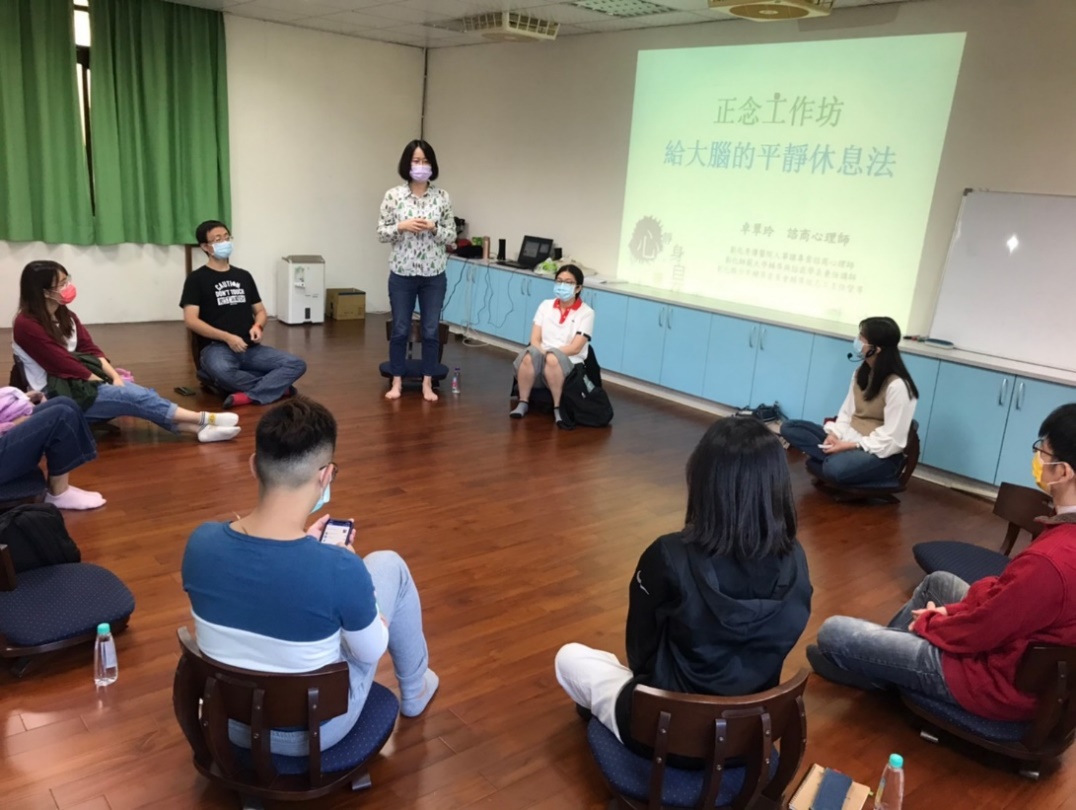 輔導主任介紹講師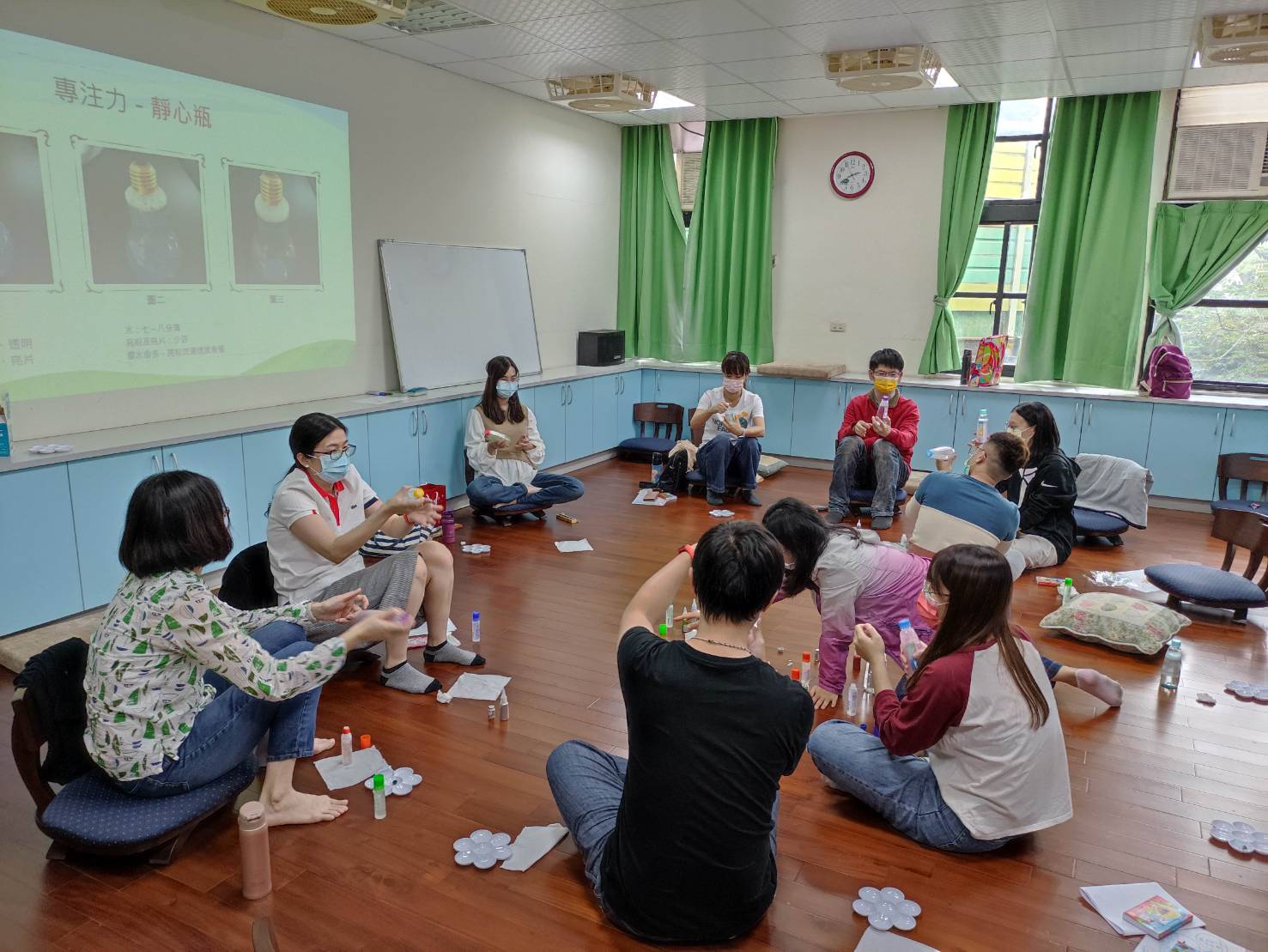 製作靜心瓶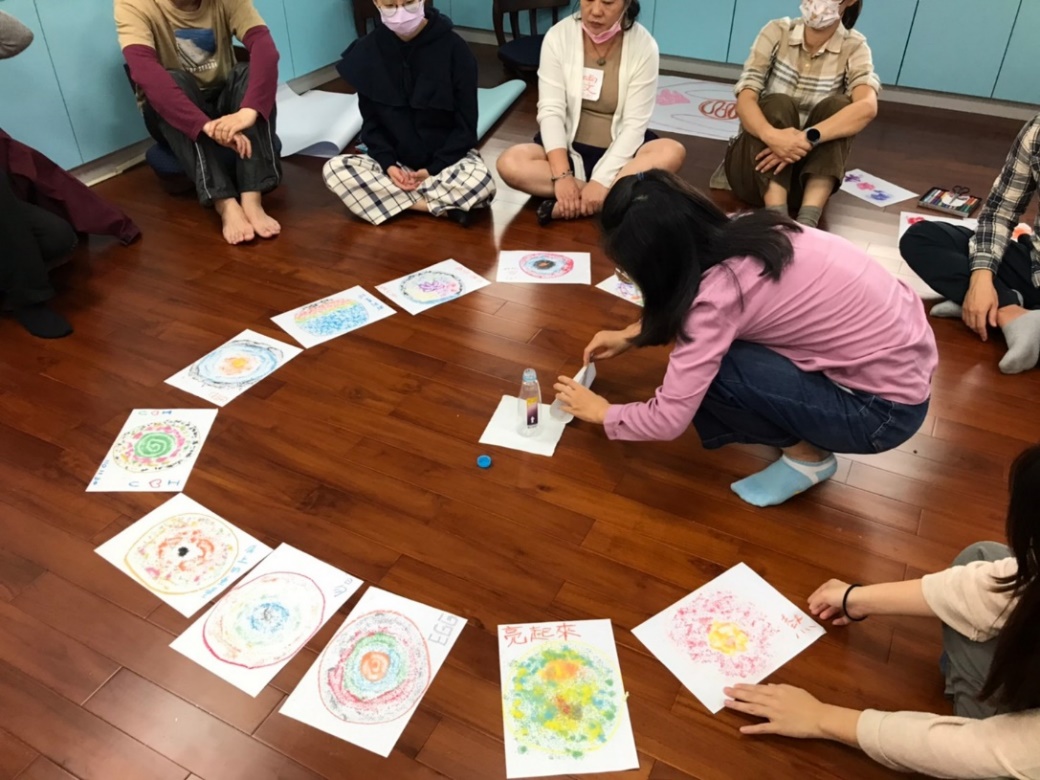 大家將砂畫圍成一圈分享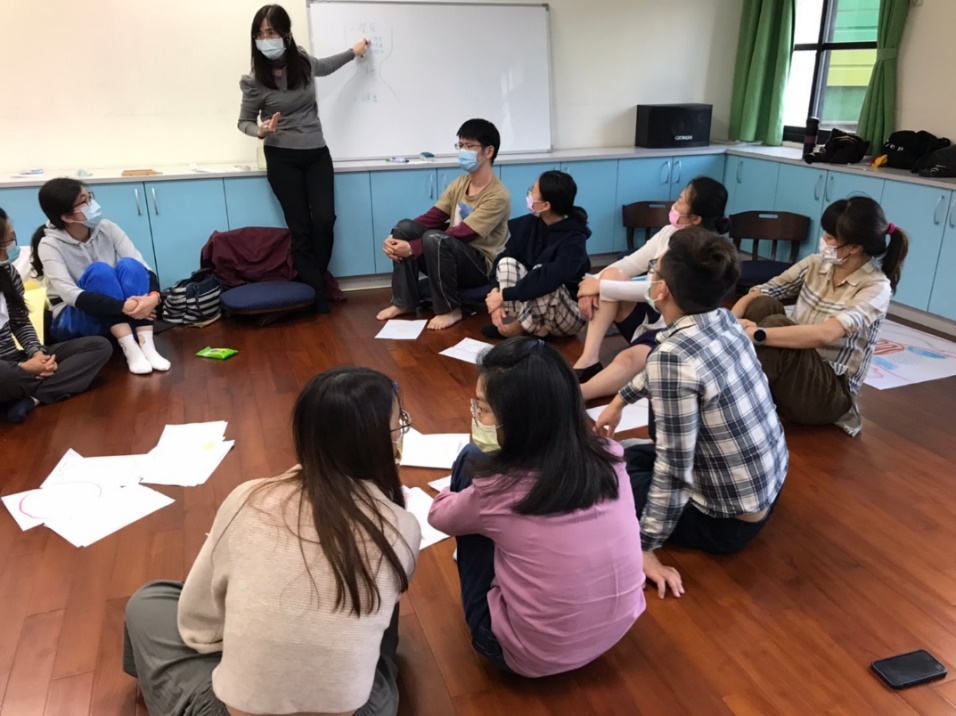 講師分享更多相關內容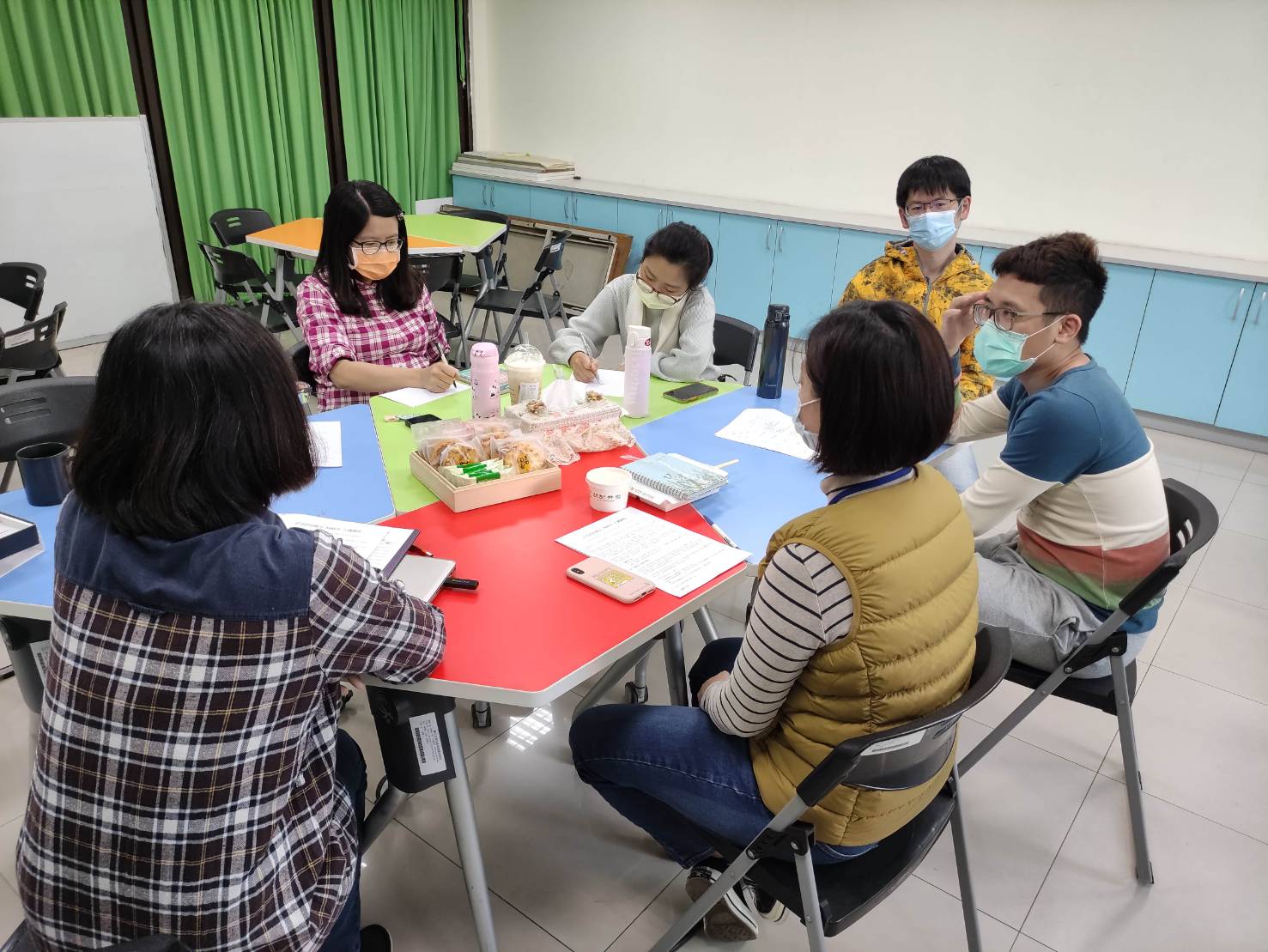 分享練習正念的經驗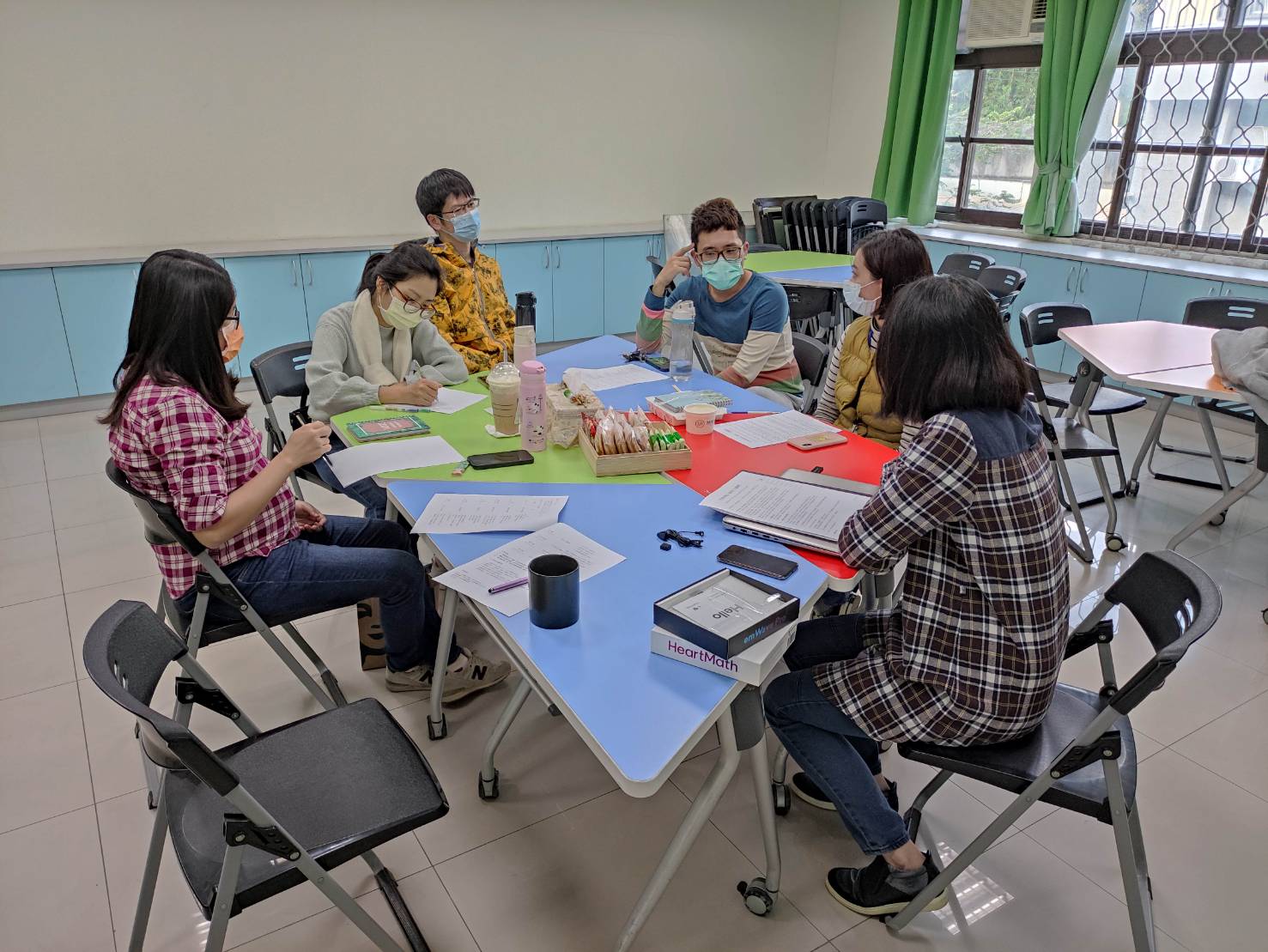 分享與交流課堂經驗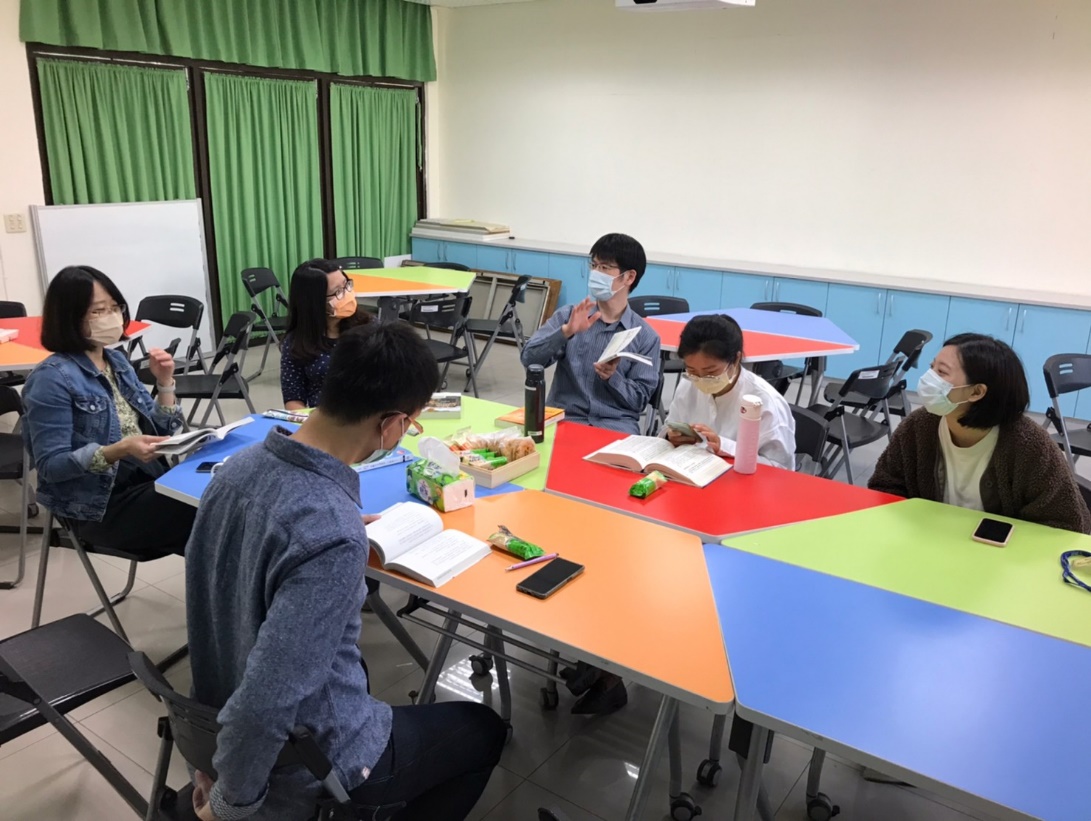 分享正念相關書籍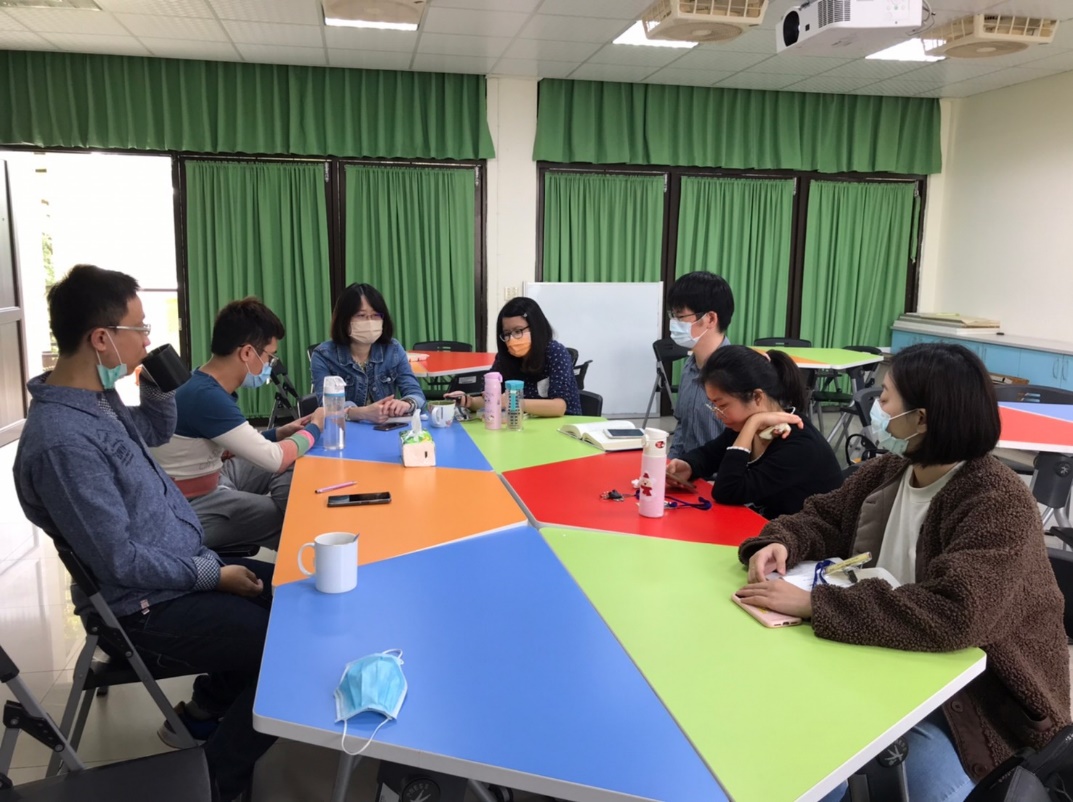 交流正念相關應用與心得